ПОЯСНИТЕЛЬНАЯ ЗАПИСКА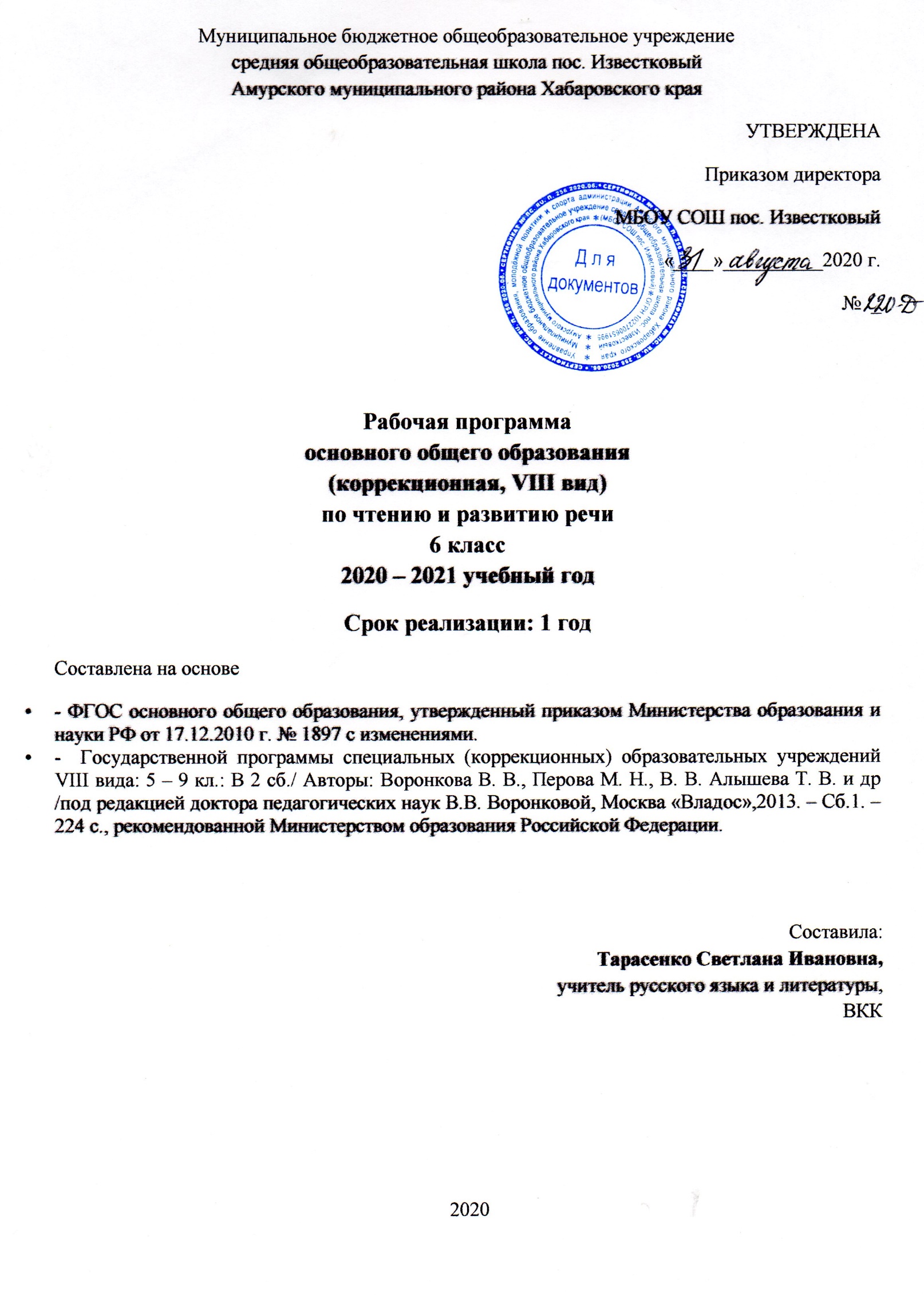 Нормативная основа программы Настоящая программа по чтению для VI класса создана на основе: Приказ МО РФ от 10.04.2002г. №29/2065-п «Об утверждении учебных планов специальных (коррекционных) образовательных учреждений для обучающихся и воспитанников с отклонениями в развитии»;ФГОС основного общего образования, утвержденный приказом Министерства образования и науки РФ от 17.12.2010 г. № 1897 с изменениями.   Федеральный закон от 29.12.2012 N 273-ФЗ "Об образовании в Российской Федерации"Адаптированной образовательной программы, разработанной на основе «Программы специальной (коррекционной) образовательной школы VIII вида: 5-9 кл.: В 2 сб./ Под. ред. В.В. Воронковой.- М.: Гуманит. изд. центр ВЛАДОС, 2011- Сб.1.» и учебника «Русский язык. 6 класс» : учеб. Для спец. (коррекц.) образоват. учреждений VIII вида /                          Н. Г Галунчикова, Э.В. Якубовская. – 8-е изд. – М. : Просвещение, 2014.  Основной образовательной программы основного общего образования МБОУ СОШ пос. Известковый, Амурского муниципального района, Хабаровского края.Учебного плана МБОУ СОШ пос. Известковый на 2020-2021 учебный год.       УМК:Учебник «Русский язык. 6 класс» : учеб. для спец. (коррекц.) образоват. учреждений VIII вида / Н. Г Галунчикова, Э.В. Якубовская. – 8-е изд. – М. : Просвещение, 2014.     Выбор данной программы обусловлен тем, что она допущена Министерством образования Российской Федерации и успешно используется при обучении письму и чтению в специальных (коррекционных) школах VIII вида; в школе имеются учебники для реализации данной программы. Программа учитывает особенности познавательной деятельности детей с ограниченными возможностями здоровья, направлена на разностороннее развитие личности учащихся, способствует их умственному развитию, нравственному, гражданскому и эстетическому воспитанию. 	    Цели и задачи учебного курса «Письмо и развитие речи»Структурно и содержательно программа по русскому языку и развитию речи определяет содержание предмета и последовательность его прохождения по годам,  учитывает особенности познавательной деятельности детей, обучающихся по программе 8 вида. Она направлена на разностороннее развитие личности учащихся, способствует их умственному развитию, обеспечивают гражданское, нравственное, эстетическое воспитание. Программа содержит материал, помогающий учащимся достичь того уровня  общеобразовательных знаний и умений, который необходим им для социальной адаптации        	     Цель: развитие речи, мышления, воображения школьников, способности выбирать средства языка в соответствии с условиями общения.	     Русский язык является одним из основных предметов в специальной школе.                                     В 5 – 6 классах осуществляются задачи, решаемые в младших классах, но на более сложном речевом и понятийном материале.	       Программа формулирует следующие задачи преподавания русского языка:       -   Вырабатывать достаточно прочные навыки грамотного письма на основе усвоения  звукового состава языка, элементарных сведений по грамматике и правописанию;       - Повышать уровень общего развития учащихся;       - Учить школьников последовательно и правильно излагать свои мысли в устной и письменной форме;       - Развивать нравственные качества школьников.Общая характеристика учебного курса	    Статистика всех стран мира, в том числе и России, показывает, что количество людей с ограниченными возможностями здоровья не уменьшается, отсюда – актуальность проблемы коррекции нарушения развития умственно отсталых детей.        Цели обучения коррекционной школы VIII вида – это намечаемые результаты обучения, воспитания и развития, направленные на формирование личности.	   В достижении результатов обучения большое значение имеет преподавание в школе такого предмета как русский язык. Подготовка подрастающего поколения к практической деятельности немыслима без овладения русским литературным языком. Для каждого человека, на каком бы участке ему не пришлось работать после окончания школы, знание русского языка, умение свободно выражать свои мысли просто необходимо.      Русский язык в специальной (коррекционной) школе изучается на протяжении всех лет обучения. Структурно и содержательно программа по русскому языку и развитию речи определяет содержание предмета и последовательность прохождения по годам, учитывает особенности познавательной деятельности детей, обучающихся по программе 8 вида. Она направлена на разностороннее развитие личности учащихся, способствует их умственному развитию, обеспечивают гражданское, нравственное, эстетическое воспитание. Программа содержит материал, помогающий учащимся достичь того уровня общеобразовательных умений, который необходим им для социальной адаптации.            Реализация указанных целей достигается в процессе формирования и развития следующих предметных компетенций: коммуникативной, языковой, лингвистической, (языковедческой) и культуроведческой.      Коммуникативная компетенция предполагает овладение всеми видами речевой деятельности и основами культуры устной и письменной речи, базовыми умениями и навыками использования языка в жизненно важных для этого возраста сферах и ситуациях общения.       Языковая и лингвистическая (языковедческая) компетенции предполагают освоение необходимых знаний о языке как знаковой системе и общественном явлении, устройстве, развитии и функционировании; овладение основными нормами литературного языка,  обогащение словарного  запаса  и  грамматического  строя  речи  учащихся;  формирование способности к анализу и оценке языковых явлений и фактов.       Культуроведческая компетенция предполагает осознание языка как формы выражения национальной культуры, взаимосвязи языка и истории народа, национально культурной специфики русского языка, владение  нормами  русского  речевого  этикета,  культурой  межнационального общения.	   «Русский язык» в школе выполняет дополнительные цели, обусловленные его статусом государственного языка, средства межнационального общения в повседневной жизни ипрофессиональной деятельности; приобщает учащихся к культуре русского народа, обеспечивает их готовность к межнациональному общению.Формы организации учебного процесса	 Особое внимание обращено на исправление  имеющихся у обучающихся специфических нарушений. При обучении русскому языку используются следующие принципы: - принцип коррекционно- речевой направленности, - воспитывающий и развивающий принципы, - принцип доступности обучения, - принцип систематичности и последовательности, - принцип наглядности в обучении, - принцип индивидуального и дифференцированного подхода в обучении и т.д.      Коммуникативно-речевая направленность обучения делает более продуктивным        решение коррекционно-развивающих задач, так как предполагает большую работу над значением таких языковых единиц, как слово, словосочетание, предложение, текст, и над способами выражения смыслового различия с помощью этих единиц.     При последовательном изучении курса русского языка может быть использован разноуровневый подход к формированию знаний с учетом психофизического развития, типологических и индивидуальных особенностей учеников      Формы работы     Основными видами классных и домашних письменных работ учащихся являются: тренировочные упражнения, словарные, выборочные, комментированные, зрительные, творческие, предупредительные, свободные, объяснительные диктанты, письмо по памяти, грамматический разбор, подготовительные работы перед написанием изложения  или сочинения и т.д. В конце каждой темы проводится контрольная работа.      Контрольные работы могут состоять из контрольного списывания, контрольного  диктанта, грамматического разбора и комбинированного вида работ (контрольного списывания с различными видами орфографических и грамматических заданий, диктанта и грамматического разбора и т.д.).          Основные виды контрольных в 5 и 6 классах – диктанты, изложения, сочинения.Методы урока	На уроках русского языка используются следующие методы урока : - словесные – рассказ, объяснение, беседа, работа с учебником и книгой- наглядные – наблюдение, демонстрация, просмотр - практические – упражнения, карточки, тестыДля реализации основных целей и задач курса русского языка применяются в разнообразные типы уроков:- урок объяснения нового материала (урок первоначального изучения материала;- урок закрепления знаний, умений, навыков (практический урок);- урок обобщения и систематизации знаний (повторительно-обобщающий урок);                                                                  - комбинированный урок;- нестандартные уроки (литературная гостиная, урок, путешествие, экскурсия и др.)- викторина, урок, игра и др.Используются ТСО: видеофрагменты фильмов (DVD), презентации, музыкальные композиции (ПК, магнитофон)На данном этапе обучения основной метод работы–упражнения, которые служат целям закрепления изученного материала.Данная программа включает в себя разделы: грамматика, правописание и развитие речи. Обучение русскому языку носит коррекционную и практическую направленность, что определяется содержанием и структурой учебного предмета. Поэтому особое внимание обращено на коррекцию имеющихся у отдельных учащихся специфических нарушений, на коррекцию всей личности в целом.	Программный материал расположен концентрически: темы программ по классам повторяются (основные части речи, обеспечивающие высказывание - имя существительное, имя прилагательное, глагол, включены в содержание и 5 класса, и 6 класса) с постепенным наращиванием сведений по каждой теме раздела.        Учащиеся должны получить достаточно прочные навыки грамотного письма на основе изучения элементарного курса грамматики; быть социально адаптированными в плане общего развития и сформированности нравственных качеств. 	Специальная задача коррекции речи и мышления школьников с нарушениями  интеллектуального развития является составной частью учебного процесса и решается при формировании у них знаний, умений и навыков, воспитания личности.Грамматика и правописаниеВ процессе изучения грамматики и правописания у школьников развивается устная и письменная речь, формируются практически значимые орфографические и пунктуационные навыки, воспитывается интерес к родному языку. Элементарный курс грамматики направлен на коррекцию высших психических функций учащихся с целью более успешного осуществления их умственного и речевого развития.Звуки и буквыВ 6 классе продолжается работа по звукобуквенному анализу. Учащиеся овладевают правописанием значимых частей слова и различных частей речи. Большое внимание при этом уделяется фонетическому разбору.Слово.В 6 классе основными темами являются состав слова и части речи.Изучение состава слова, словообразующей роли значимых частей слова направлено на обогащение и активизацию словаря учащихся. В процессе упражнений формируются навыки правописания (единообразное написание гласных и согласных в корне слова и приставке). Большое значение для усвоения правописания имеет морфемный разбор, сравнительный анализ слов, различных по произношению, сходных по написанию (подбор родственных слов).Части речи изучаются в том объеме, который необходим учащимся для выработки практических навыков устной и письменной речи- обогащения и активизации словаря, формирования навыков грамотного письма.Предложение.Изучение предложений имеет особое значение для подготовки школьника с психическим недоразвитием к самостоятельной жизни, общению. Эта тема включена в программу всех лет обучения. Необходимо организовать работу так, чтобы в процессе упражнений формировать у школьников навыки построения простого предложения разной степени распространенности и сложного предложения. Одновременно закрепляются орфографические и пунктуационные навыки.Связная речь. Большое внимание уделяется формированию навыков связной письменной речи, т.к. возможности школьников с психическим недоразвитием излагать свои мысли в письменной форме весьма ограничены. В связи с этим ведется постоянная работа над развитием их фонематического слуха и правильного произношения, обогащением и уточнением словаря, обучением построению предложений, связному устному и письменному высказыванию в 6 классе. Подготовительные упражнения- ответы на последовательно поставленные вопросы, подписи под серией рисунков, работа с деформированном текстом создают основу, позволяющую учащимся 6 класса овладеть такими видами работ, как изложение и сочинение.В 6 классе школьникам прививаются навыки делового письма. Обучение осуществляется по двум направлениям: учащиеся получают образцы и упражняются в оформлении деловых бумаг (бланков, квитанций); в то же время предусматривается формирование навыков четкого, правильного, логичного и достаточно краткого изложения своих мыслей в письменной форме (при составлении автобиографии, заявления, расписки). Графические навыки.     В 6 классе уделяется внимание четкому и аккуратному письму.Место предмета в учебном плане школыДанная рабочая программа рассчитана на учащихся 6 класса с ограниченными возможностями здоровья (коррекционная, VIII вид) - 4 учебных часа в неделю, что составляет 136 часов в год. ПЛАНИРУЕМЫЕ РЕЗУЛЬТАТЫ ИЗУЧЕНИЯПИСЬМА И РАЗВИТИЯ РЕЧИ В 6 КЛАССЕ     Ученик научится:писать под диктовку текст с соблюдением знаков препинания в конце предложения (55 – 60 слов); разбирать слова по составу, образовывать слова с помощью приставок и суффиксов;знать наиболее распространенные правила правописания слов.находить решение орфографических задач с помощью учителя или самостоятельно;различать части речи; доказывать их принадлежность, ориентируясь на их значение и вопрос с помощью опор таблиц.строить простое распространенное предложение, простое предложение с однородными членами, сложное предложение;находить в тексте главные и второстепенные члены предложениярасставлять знаки препинания при однородных членах предложения.делить текст на предложения;выделять тему текста, участвовать в обсуждении основной мысли;самостоятельно воспроизводить текст, воспринятый частями (свободный диктант)         после предварительной отработки каждой части (до 60 слов);писать изложения и сочинения по плану или с помощью учителя; составлять связный рассказ по картинеоформлять деловые бумаги;пользоваться школьным орфографическим словарем.Учебно-тематический планСОДЕРЖАНИЕ РАБОЧЕЙ ПРОГРАММЫ«Письмо и развитие речи». 6 класс    Повторение: (6 часов) Простое и сложное предложения. Подлежащее и сказуемое. Простое предложение с однородными членами. Сложное предложение с союзами и, а, но и без союзов. Краткое содержание тем разделаПрактические упражнения в составлении и распространении предложений. Связь слов в предложении. Главные и второстепенные члены предложения. Различение предложений по интонации. Составление текста по серии картинок.Обязательный минимум УУД                                                                                                                                   Строить простое распространенное предложение; Связно высказываться: письменно и устно (с помощью учителя); Пользоваться орфографическим словарем  Звуки и буквы (7 часов)Звуки и буквы. Алфавит. Гласные и согласные звуки и буквы. Правописание безударных гласных, звонких и глухих согласных. Слова с разделительным Ь. Двойные и непроизносимые согласные.Краткое содержание тем разделаЗвуки гласные и согласные. Согласные твердые и мягкие. Обозначение мягкости согласных буквами ь, е, ѐ, и, ю, я. Согласные звонкие и глухие. Правописание звонких и глухих согласных на конце слова. Буквы е,ѐ, ю, я  в начале слова и после гласных. Гласные ударные и безударные. Проверка написания безударных гласных путем изменения формы слова. Алфавит.Обязательный минимум УУД      Различать звуки и буквы, звуки гласные и согласные, обозначать их на письме. Обозначать мягкость согласных буквой ь. Проверять написание безударных гласных, звонких и глухих согласных путем изменения формы слова.     Состав слова (18 часов)Однокоренные слова. Единообразное написание звонких и глухих согласных, ударных и безударных гласных в корнях слов. Образование слов с помощью приставок и суффиксов. Правописание приставок. Сложные слова. Краткое содержание тем разделаСостав слова. Корень и однокоренные слова.  Окончание, приставка, суффикс. Упражнения в образовании слов при помощи приставок и суффиксов. Правописание проверяемых безударных гласных, звонких и глухих согласных в корне слова. Непроверяемые гласные и согласные в корне слов. Правописание приставок. Приставки и предлог. Разделительный ъ. Записка.Обязательный минимум УУД Разбирать слово по составу; Подбирать группы родственных слов (несложные случаи).Уметь выделять на письме окончание, приставку, суффикс. Отличать приставку от предлога. Знать правило правописания разделительного ъ. Оформлять деловые бумаги     Части речи: (1 час)     Имя существительное: (24 часа)       Имена собственные. Основные грамматические категории. Склонение имен существительных в единственном числе.      Склонение имен существительных. Правописание падежных окончаний существительных единственного и множественного числа. Несклоняемые существительные. Закрепление по теме: «Имя существительное».      Имя прилагательное: (31 часа + 28 часов)Согласование имени прилагательного с именем существительным в роде, числе, падеже. Правописание падежных окончаний имен прилагательных в единственном и множественном числе. Имена прилагательные на –ий, -ья, -ье, их склонение. Изменение имен прилагательных по родам.Изменение имен прилагательных по числам. Склонение имен прилагательных в единственном числе. Склонение имен прилагательных во множественном числе.Краткое содержание тем разделаПонятие об имени существительном и прилагательном. Имена существительные собственные и нарицательные, одушевленные и неодушевленные.	Изменение имен существительных, прилагательных по числам (единственное и множественное число). Род имен существительных, прилагательных.      Мягкий знак (ь) после шипящих на конце слов у существительных женского рода (ночь, мышь) и его  отсутствие у существительных  мужского рода (мяч, нож). Изменение существительных, прилагательных по падежам. Понятие о 1, 2, 3-м склонениях существительных. Упражнения в правописании падежных окончаний имен существительных 1, 2, 3-го  склонения. Упражнения в одновременном склонении имен существительных, относящихся к различным склонениям (конь,  лошадь;  забор,  ограда; тетрадь,  книга).  Составление рассказа. Адрес на конверте. Поздравительная открытка. ПисьмоОбязательный минимум УУД Выделять имя существительное как часть речи. Умение определять падеж существительного, прилагательного. Умение различать падежи по вопросам. Изменять сущ. по числам. Умение различать род (мужской и женский род, средний род). Умение определять склонение существительного. Составление рассказа по коллективно составленному плану, по вопросам учителя. Правила написания деловых бумаг.    Предложение (15 часов) Простое предложение. Предложения распространенные и не распространенные. Главные и второстепенные члены предложения. Простое предложение с однородными членами, знаки препинания.Обращение, знаки препинания.Виды предложений по интонации, знаки препинания в конце предложения.Сложное предложение. Сложные предложения с союзами и без союзов.Сравнение простых предложений с однородными членами со сложными предложениями            Обязательный минимум УУД                                                                                                              Уметь находить в тексте главные и второстепенные члены предложения. Знать однородные члены предложения. Уметь расставлять знаки препинания при однородных членах предложения. Составлять предложения и рассказ по вопросам учителя, по картине, серии картин, материалам наблюдений.Повторение (8 часов) Краткое содержание тем разделаДифференциация орфограмм. Практикум по определению орфограмм. Корень.  Родственные слова. Безударная гласная в слове. Части речи. Повторение.  Дифференциация частей речи. Решение орфографических задач            Обязательный минимум УУД                                                                                                              Уметь разбирать слова по составу, образовывать слова с помощью приставоки  суффиксов. Подбирать группы родственных слов.  Название частей речи, их   значение, использование в речи; Различать главные и второстепенные члены предложения. Находить однородные члены предложения. Способ проверки написания гласных и согласных (путем изменения формы слова). Писать изложение по предложенному плану. Пользоваться орфографическим словарем.СловарьАнтенна, апельсин, балкон, блокнот, богатство, везде, вдруг, внезапно, вокруг, впереди, вытачка,  география,  гербарий,  гореть,  горизонт,  директор,  договор,  естествознание, женщина, интересный, календарь, кефир, командир, комбайн, компас, конфета, материал, металл, мужчина, океан, остров, перрон, печенье, пожалуйста, портрет, прекрасный, равнина, растение, сейчас, семена, середина, сметана, смородина, солдат, соседи, словно, телеграмма, теперь, фанера, хозяин, шоколад, шоссе, экспресс (53 слова)Литература:Основная: Программа специальных (коррекционных) общеобразовательных учреждений VIII вида 5 –9 классы. / Под ред. И.М. Бгажноковой. –М.: Просвещение, 2011 Аксенова А.К. Методика обучения русскому языку в коррекционной школе/А.К. Аксѐнова. –М.: Владос, 2001г. Галунчикова  Н.Г. Русский  язык. 6  класс. Учебник  для  специальных  (коррекционных)образовательных  учреждений  VIII  вида/Н.Г. Галунчикова, Э.В. Якубовская. –М.: Просвещение, 2014 Дополнительная: Галунчикова Н.Г.  Рабочая тетрадь по русскому языку. Имя существительное /  Галунчикова Н. Г., Э.В. Якубовская. М.: Просвещение, 2003Галунчикова Н.Г.  Рабочая тетрадь по русскому языку. Имя прилагательное / Галунчикова Н. Г., Э.В. Якубовская. М.: Просвещение, 2003 Галунчикова Н.Г.   Рабочая тетрадь по русскому языку. Глагол / Галунчикова Н. Г., Э.В. Якубовская. М.: Просвещение, 2003 Галунчикова Н.Г.   Рабочая тетрадь по русскому языку. Состав слова / Галунчикова Н. Г., Э.В. Якубовская. М.: Просвещение, 2003Веркеенко  И.В.  Упражнения  и  проверочные  задания  по  русскому  языку.  Тетрадь  для  5  класса  специальных  (коррекционных) общеобразовательных школ VIII вида / И.В.Веркеенко.-М.: Владос, 2005Зикеев А.Г. Практическая грамматика на уроках русского языка :1 –4 части/ А.Г. Зикеев. -М.: Владос, 2004г.Кудрявцева Е.Я. Диктанты по русскому языку для специальной (коррекционной) школы VIII вида / Е.Я. Кудрявцева. –М.: Владос,2005Никифорова В.В. Контрольно-измерительные материалы. Русский язык:4класс/ В.В.Никифорова. – М.: Вако, 2012 Никифорова В.В. Типовые тестовые задания за курс начальной школы/ В.В. Никифорова. –М.: Вако,2012Ушакова О.Д.Учимся ставить знаки препинания: 3-4 классы /О.Д.Ушакова. –СПб: Литера,2010Федосеева Л.Н. Разноуровневые задания :5 класс/Л.Н.Федосеева. –М.: Вако, 2012ПриложениеКалендарно-тематическое планирование по письму и развитию речи    Четверть Количество часовКоличество контрольныхПовторение61Звуки и буквы71Состав слова181Части речи1Имя существительное242Имя прилагательное594Предложение152Повторение81Итого13612№Тема, разделДатаДатаДомашнее заданиеПримеча-ние№Тема, разделПланФактДомашнее заданиеПримеча-ние1 четверть1 четверть1 четверть1 четверть1 четверть1 четвертьПовторение – 6 часовПовторение – 6 часовПовторение – 6 часовПовторение – 6 часовПовторение – 6 часовПовторение – 6 часов1Предложение. Связь слов в предложении01.092Главные и второстепенные члены предложения02.093Предложения распространенные и нераспространенные03.094Однородные члены предложения07.095Предупредительный диктант с грамматическим заданием      08.096РРРабота над ошибками. Составление сжатого пересказа текста (упр. 17)09.09Звуки и буквы – 7 часовЗвуки и буквы – 7 часовЗвуки и буквы – 7 часовЗвуки и буквы – 7 часовЗвуки и буквы – 7 часовЗвуки и буквы – 7 часов7Звуки и буквы. Алфавит.10.098Гласные и согласные звуки и буквы.14.099Согласные твердые и мягкие. Обозначение мягкости согласных буквами ь, е, ѐ, и, ю, я.15.0910Согласные звонкие и глухие. Правописание звонких и глухих согласных на конце слова.16.0911Буквы е,ѐ, ю, я  в начале слова и после гласных. Гласные ударные и безударные.17.0912Контрольная работа на тему: «Предложение. Звуки и буквы».21.0913Работа над ошибками22.09Состав слова – 18 часовСостав слова – 18 часовСостав слова – 18 часовСостав слова – 18 часовСостав слова – 18 часовСостав слова – 18 часов14Состав слова. Однокоренные слова23.0915Правописание приставок.24.0916Суффикс. Образование слов с помощью суффиксов.28.0917Окончание29.0918Изложение 30.0919Правописание безударных гласных в корне слова01.1020Правописание звонких и глухих согласных в корне 05.1021Непроизносимые согласные в корне слова06.1022Непроизносимые согласные в корне слова07.1023Контрольная работа на тему: «Состав слова». 08.1024Работа над ошибками12.1025Приставка и предлог13.1026Разделительный твердый знак после приставок14.1027Разделительный твердый знак после приставок15.1028Деловое письмо. Объявление19.1029Правописание приставок с О и А, приставка ПЕРЕ.20.1030Образование слов с помощью приставок.21.1031Контрольная работа по теме: «Состав слова»22.1032Работа над ошибками23.102 четверть2 четверть2 четверть2 четверть2 четверть2 четверть33Части речи (1 час)Упражнение в распознавании частей  речиИмя существительное – 24 часаИмя существительное – 24 часаИмя существительное – 24 часаИмя существительное – 24 часаИмя существительное – 24 часаИмя существительное – 24 часа34Имя существительное- часть речи35Имена собственные36Правописание существительных женского и мужского рода с шипящей на конце37Склонение имен существительных в единственном числе.           Склонение имен существительных38Падежные окончания имен существительных 1-го склонения39Падежные окончания имен существительных 2-го склонения40Падежные окончания имен существительных 3-го склонения41Закрепление по теме: «Склонение имен существительных в единственном числе»42Контрольная работа по теме «Имя существительное»43Работа над ошибками44Склонение имен существительных во множественном числе Именительный падеж имен существительных45Склонение имен существительных во множественном числе46Дательный падеж имен существительных47Творительный  падеж имен существительных48Предложный падеж имен существительных49Родительный  падеж имен существительных50Правописание родительного падежа существительных женского и среднего рода с основой на шипящих.51Ь после шипящих у существительных в единственном и множественном числе52Деловое письмо. Заметка.53Существительные, употребляемые только в единственном или множественном числе.54Закрепление по теме: «Склонение имен существительных во множественном числе.»55Сочинение по картине Б.М. Кустодиева «Школа в Московской Руси».56Контрольная работа на тему: «Имя существительное»57Работа над ошибкамиИмя прилагательное - Имя прилагательное - Имя прилагательное - Имя прилагательное - Имя прилагательное - Имя прилагательное - 58Имя прилагательноеПонятие об имени прилагательном59Понятие об имени прилагательном60Значение прилагательного в речи61Согласование прилагательного с существительным в роде62Согласование прилагательного с существительным в роде63Согласование прилагательного с существительным в роде64Согласование прилагательного с существительным в роде65Согласование прилагательного с существительным в роде66Сочинение по картине М. Авилова «Поединок Пересвета с Челубеем».67Контрольная работа на тему: «Изменение имен прилагательных по родам» .68Работа над ошибками.69Изменение имен прилагательных по числам70Изменение имен прилагательных по числам71Изменение имен прилагательных по числам72Изменение имен прилагательных по числам73Закрепление по теме: «Изменение имен прилагательны по родам и числам»74Закрепление по теме: «Изменение имен прилагательных по родам и числам»75Контрольная работа 76Работа над ошибками77Склонение имен прилагательных мужского и среднего родаСклонение имен прилагательных мужского и среднего рода78Именительный и винительный падежи имен прилагательных мужского и среднего рода79Именительный и винительный падежи имен прилагательных мужского и среднего рода80Именительный и винительный падежи имен прилагательных мужского и среднего рода81Родительный падеж имен прилагательных мужского и среднего рода82Родительный падеж имен прилагательных мужского и среднего рода83Родительный падеж имен прилагательных мужского и среднего рода84Дательный падеж имен прилагательных мужского и среднего рода85Дательный падеж имен прилагательных мужского и среднего рода86Творительный падеж имен прилагательных мужского и среднего рода87Творительный падеж имен прилагательных мужского и среднего рода88Творительный падеж имен прилагательных мужского и среднего рода4 четверть4 четверть89Предложный падеж имен прилагательных мужского и среднего рода90Предложный падеж имен прилагательных мужского и среднего рода91Закрепление по теме: «Склонение имен прилагательных мужского и среднего рода»92Закрепление по теме: «Склонение имен прилагательных мужского и среднего рода»93Развитие речи. Пишем заметку по теме: «Экскурсия в зимний лес»94Контрольная работа на тему: «Склонение имен прилагательных мужского и среднего рода». 95Работа над ошибками96Склонение имен прилагательных женского рода97Родительный, дательный, творительный и падежный  падежи имен прилагательных женского рода.98Родительный, дательный, творительный и падежный  падежи имен прилагательных женского рода.99Родительный, дательный, творительный и падежный  падежи имен прилагательных женского рода.100Винительный падеж имен прилагательных женского рода.101Винительный падеж имен прилагательных женского рода.102Закрепление по теме: «Склонение имен прилагательных женского рода»103Закрепление по теме: «Склонение имен прилагательных женского рода»104Закрепление по теме: «Склонение имен прилагательных женского рода»105Сочинение по картине И. Левитана «Март»106Контрольная работа на тему: «Склонение прилагательных в единственном числе». 107Работа над ошибками108Склонение имен прилагательных во множественном числе.109Родительный и предложный падежи имен прилагательных множественного числа.110Родительный и предложный падежи имен прилагательных множественного числа.111Родительный и предложный падежи имен прилагательных множественного числа.112Дательный и творительный падежи имен прилагательных множественного числа.113Дательный и творительный падежи имен прилагательных множественного числа.114Закрепление по теме: «Склонение имен прилагательных во множественном числе».115Закрепление по теме: «Склонение имен прилагательных во множественном числе».116Закрепление по теме: «Склонение имен прилагательных во множественном числе».117Закрепление по теме: «Склонение имен прилагательных во множественном числе».118Контрольная работа на тему: «Склонение прилагательных во множественном числе»119Работа над ошибками120ПредложениеПростые предложения. Простые предложения с однородными членами.121Главные и второстепенные члены предложения в качестве однородных.122Перечисление без союзов, с одиночным союзом И, с союзами А, НО.123Знаки препинания при однородных членах.124Сложное предложение.125Сложное предложение.126Сложное предложение.127Контрольная работа на тему: «Предложение».128Работа над ошибками.129Обращение.130Практическое употребление обращения.131Знаки препинания при обращении.132Сопоставление простых и сложных предложений.133Контрольная работа 134Работа над ошибками135Развитие речи «Письмо с фронта»136Подведение итогов